Tento materiál byl vytvořen v rámci projektuOperačního programu Vzdělávání pro konkurenceschopnost.Příjemce:ZŠ a MŠ České VeleniceTřída Čsl. legií 325378 10 Č. VeleniceProjekt MŠMT ČR	EU PENÍZE ŠKOLÁMČíslo projektu	CZ.1.07/1.4.00/21.2082Název projektu školy	S počítačem to jde lépeKlíčová aktivita:  III/2		Inovace a zkvalitnění výuky prostřednictvím ICTAutor:	Radka ŠevčíkováOpakování-párové souhláskyIdentifikátor DUM:	VY_32_Inovace_VIII_1_ 13_ČJVzdělávací oblast:		Jazyk a jazyková komunikaceVzdělávací obor:		Český jazyk a literaturaTéma:			          Párové souhlásky uvnitř a na konci slov.Ročník:	                    2.Stručná anotace:  Tento pracovní list je vytvořen v rámci opakování učiva o párových souhláskách-souhláskách, které jinak slyšíme a jinak píšeme. Prohlašuji, že při tvorbě výukového materiálu jsem respektoval(a) všeobecně užívané právní a morální zvyklosti, autorská a jiná práva třetích osob, zejména práva duševního vlastnictví (např. práva k obchodní firmě, autorská práva k software, k filmovým, hudebním a fotografickým dílům nebo práva k ochranným známkám) dle zákona 121/2000 Sb. (autorský zákon). Nesu veškerou právní odpovědnost za obsah a původ svého díla.Prohlašuji dále, že výše uvedený materiál jsem ověřil(a) ve výuce a provedl(a) o tom zápis do TK.Dávám souhlas, aby moje dílo bylo dáno k dispozici veřejnosti k účelům volného užití (§ 30 odst. 1 zákona 121/2000 Sb.), tj. že k uvedeným účelům může být kýmkoliv zveřejňováno, používáno, upravováno a uchováváno.1.Doplň na konci slov b nebo p :Lovec žabNedávno našel Jaku- v lese za rybníkem plný košík hu-. A tak chtěl jít na houby zase. Strýc mu to dovolil: ,,Dobrá, Jakube. Ale sli- mi, že nezajdeš daleko.“ Jaku- si vykračoval okolo vr- a jedl chlé- s máslem. A tu by jej málem upustil z ruky, jak se lekl. Těsně vedle něho zašustilo rákosí a z něho hlučně vzlétl čá- s volátkem plným ža-.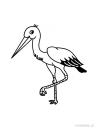 2.Vypiš podstatná jména :názvy osob                         názvy zvířat                            názvy věcí3.Podtrhni slovesa vlnovkou :4.Zakroužkuj předložky :5.Vypiš spojky :6.Vymysli a napiš věty s danými slovy :Jaku-  -__________________________________________________________čá-  -____________________________________________________________hu-  -____________________________________________________________1.Doplň na konci slov b nebo p :Lovec žabNedávno našel Jakub v lese za rybníkem plný košík hub. A tak chtěl jít na houby zase. Strýc mu to dovolil: ,,Dobrá, Jakube. Ale slib mi, že nezajdeš daleko.“ Jakub si vykračoval okolo vrb a jedl chléb s máslem. A tu by jej málem upustil z ruky, jak se lekl. Těsně vedle něho zašustilo rákosí a z něho hlučně vzlétl čáp s volátkem plným žab.2.Vypiš podstatná jména :názvy osob                         názvy zvířat                            názvy věcí  Jakub                                     čáp                                          les, rybník,košík,houby,  strýc                                      žab                                         vrby,chléb,máslem,ruky,  lovec                                                                                            rákosí,volátkem 3.Podtrhni slovesa vlnovkou :4.Zakroužkuj předložky : v, za, na,okolo,s, z, vedle, 5.Vypiš spojky :  a, že6.Vymysli a napiš věty s danými slovy :Jaku-  -__________________________________________________________čá-  -____________________________________________________________hu-  -____________________________________________________________Metodické zhodnocení, návod: Žáci doplňují do slov v textu b nebo p. Potom vypíší podstatná jména a rozdělí je do sloupců na názvy osob, zvířat a věcí. Dále v textu vlnovkou označí slovesa, zakroužkují předložky a vypíší spojky. Nakonec vymyslí a napíší věty s danými slovy.Požadavky: pero, tužka nebo pastelkyS pracovním listem pracují žáci samostatně.Časová dotace je cca 15 - 20min.Pracovní list byl odpilotován ve II.třídě dne 29.5.2012 dle metodického návodu, žáci pracovali se zájmem.Použité zdroje: NOVÁKOVÁ, Zuzana a ŠVEJDOVÁ,Vlasta. Český jazyk pro druhý ročník.2.vydání.Všeň:Alter,2004,s.115. ISBN 80-85775-93-X.http://www.i-creative.cz/